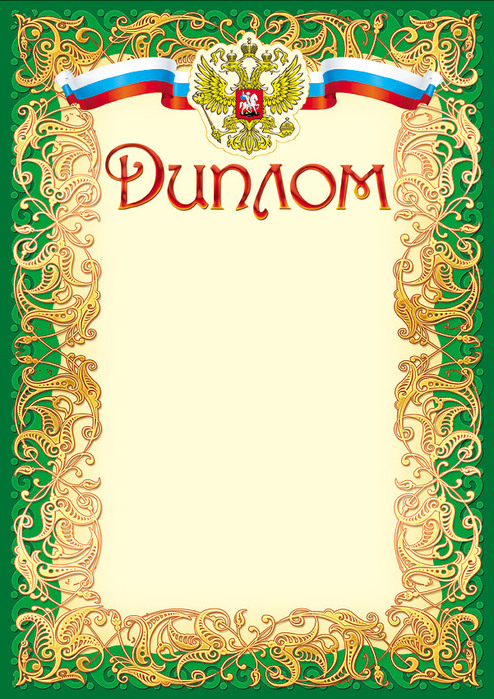 НаграждаетсяКизилов Сергей Михайловичстудент ГПОУ ТО «Тульского технико-экономического колледжа им. А,Г, Рогова», занявший I местов общероссийском заочном    конкурсе «Открытый космос», посвящённого Дню космонавтики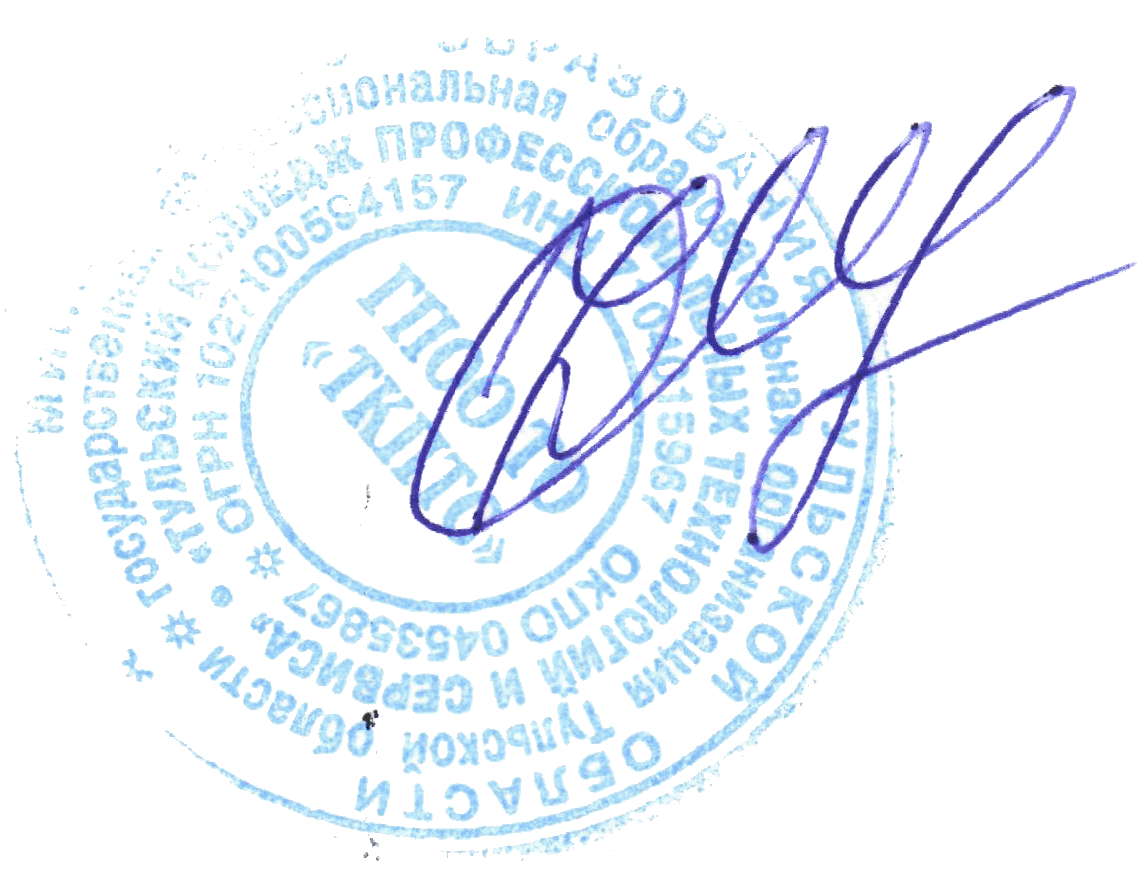                            Директор ГПОУ ТО                            «ТКПТС»                                 С.С. Курдюмов